Temat: Pole i obwód prostokąta – zadania.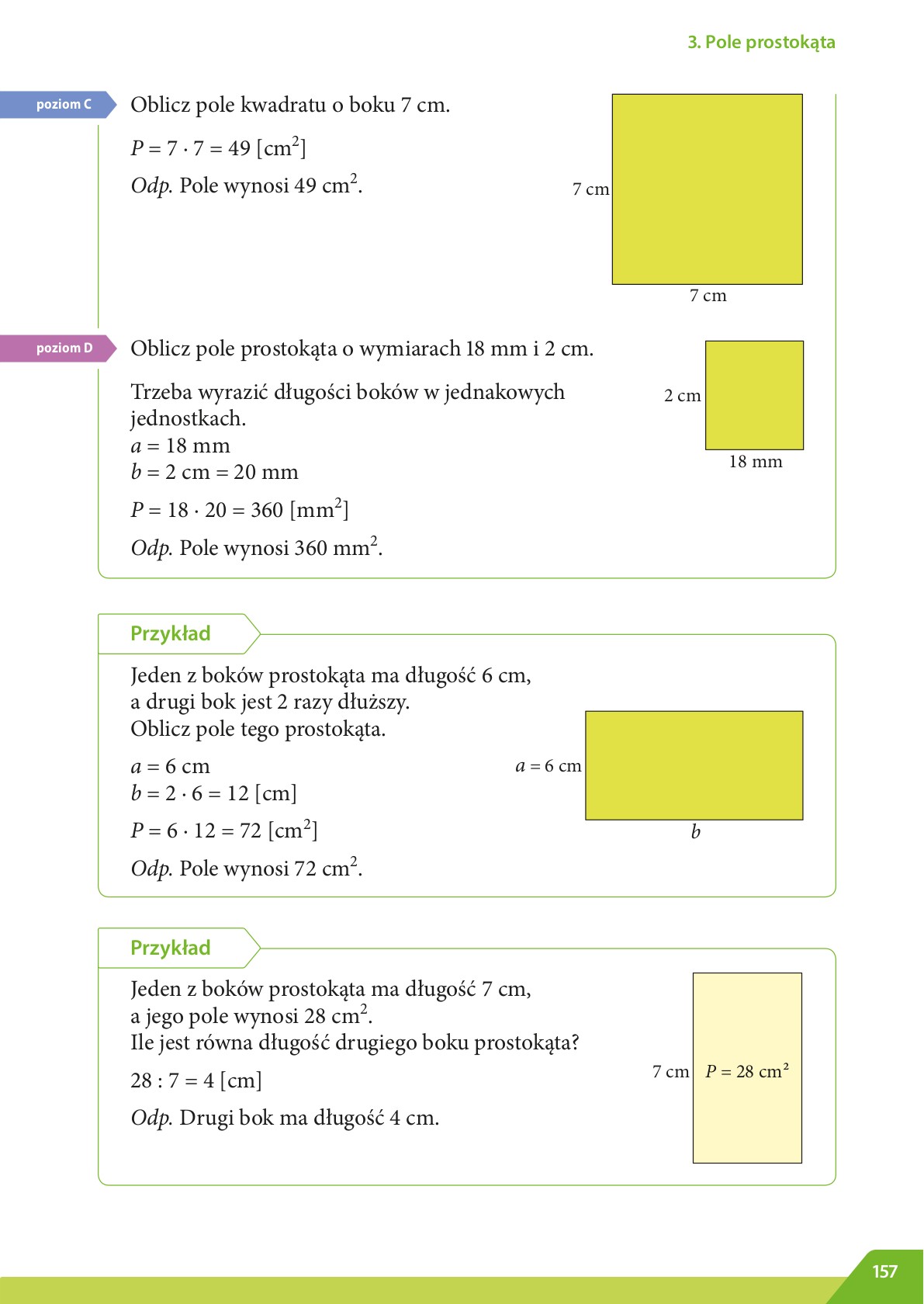 ZADANIA: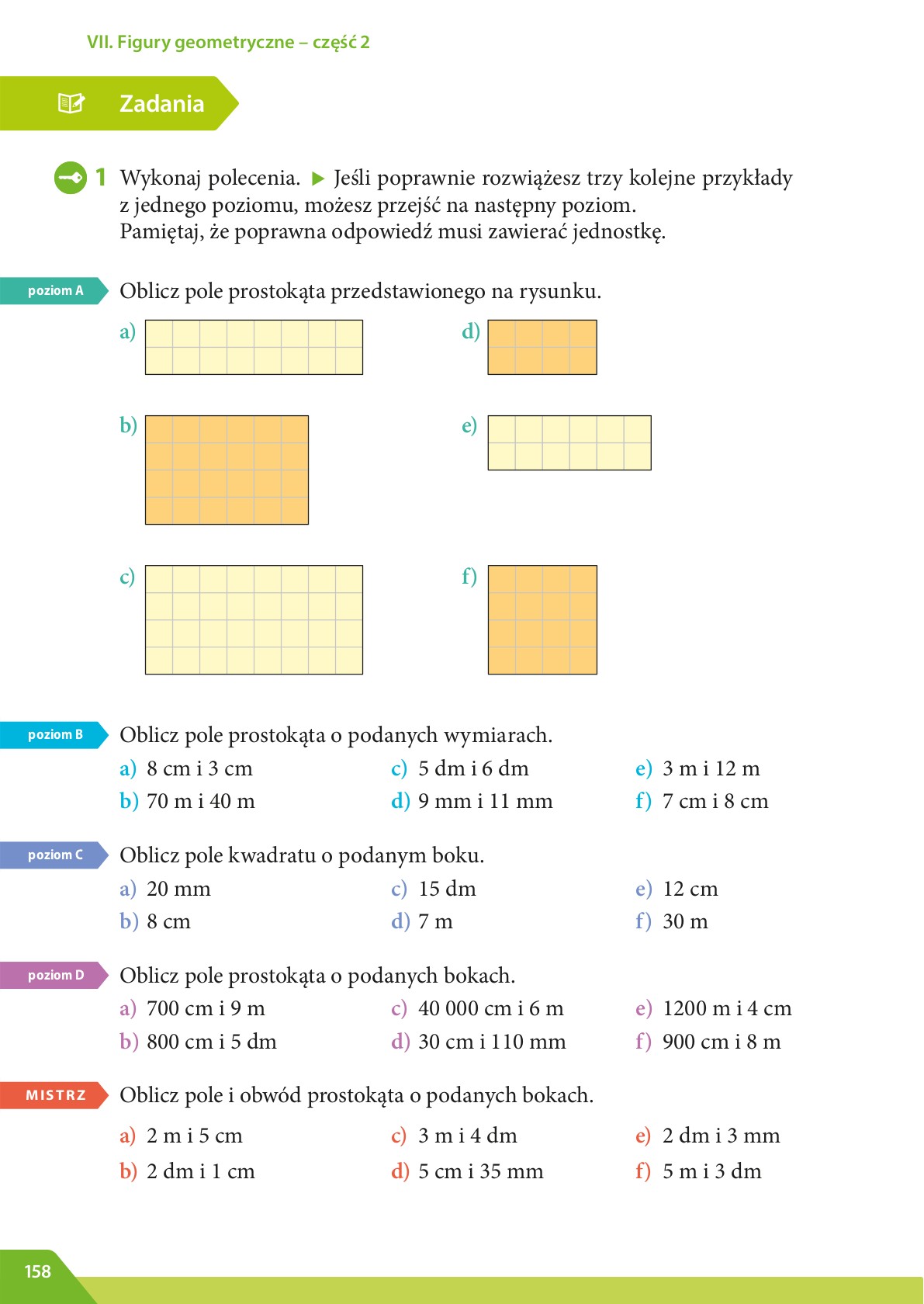 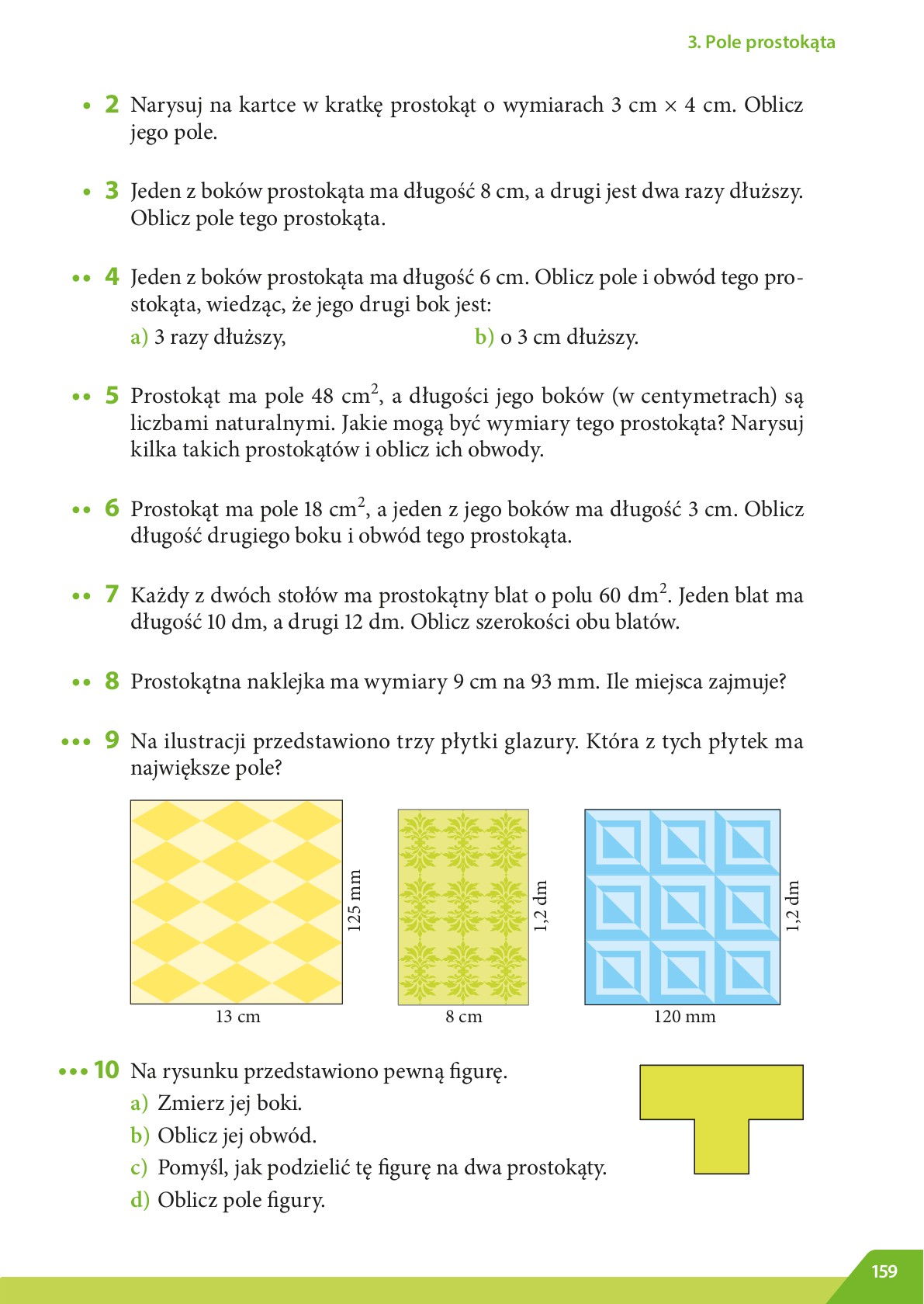 